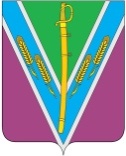 АДМИНИСТРАЦИЯ ГЕЙМАНОВСКОГО СЕЛЬСКОГО ПОСЕЛЕНИЯТБИЛИССКОГО РАЙОНАПОСТАНОВЛЕНИЕ от 14.04.2016                                                                                                  № 58ст-ца Геймановская О мониторинге негативного воздействия                                                                           на окружающую среду при  отведении сточных вод на территории Геймановского сельского поселения Тбилисского районаВ соответствии с Федеральными законами от 06 октября 2003 года № 131-ФЗ «Об общих принципах организации местного самоуправления в Российской Федерации», постановлении администрации муниципального образования Тбилисского района от 06 апреля 2016 года № 258 «Об образовании межведомственной комиссии по проведению мониторинга негативного воздействия на окружающую среду при отведении сточных вод на территории муниципального образования Тбилисский район», руководствуясь   статьями 8, 31 устава  Геймановского  сельского  поселения  Тбилисского  района,   п о с т а н о в л я ю:	 1. Создать при администрации Геймановского сельского поселения Тбилисского района рабочую группу по проведению мониторинга негативного воздействия на окружающую среду при отведении сточных вод на территории Геймановского сельского поселения Тбилисского района и утвердить ее состав  согласно приложения.  2.  Разместить настоящее постановление на  официальном сайте Геймановского сельского поселения Тбилисского  района.3. Контроль за выполнением настоящего постановления возложить на ведущего специалиста администрации Геймановского сельского поселения Тбилисского района Е.С.Кононенко.	4.   Постановление вступает в силу со дня его подписания.Глава  Геймановского сельского  поселения Тбилисского района        			В.Н. Мишуринская								ПРИЛОЖЕНИЕ                                                                               УТВЕРЖДЕНк постановлению администрации                                                                          Геймановского  сельского поселения                                                                                  Тбилисского района                                                                              от 14.04.2016  № 58 СОСТАВрабочей группы по проведению мониторинга негативного воздействия на окружающую среду при отведении сточных вод на территории Геймановского сельского поселения Тбилисского районаГлава Геймановского сельского поселенияТбилисского района                                                                      В.Н. МишуринскаяМишуринскаяВера НиколаевнаГлава Геймановского сельского поселения Тбилисского района, председатель рабочей группы;ЯровойНиколай ПавловичГлавный специалист МКУ «По обеспечению деятельности АГСП», заместитель председателя комиссии;КононенкоЕлена СергеевнаВедущий специалист администрации Геймановского сельского поселения Тбилисского района, секретарь;Члена рабочей группы:Члена рабочей группы:ИванцовАртем Владимировичучастковых уполномоченных полиции Отдела МВД России по Тбилисскому району  (по согласованию);Мишуринский Иван Вячеславовичдиректор  МУП «по благоустройству территории Геймановского сельского поселения Тбилисского района» (по согласованию).